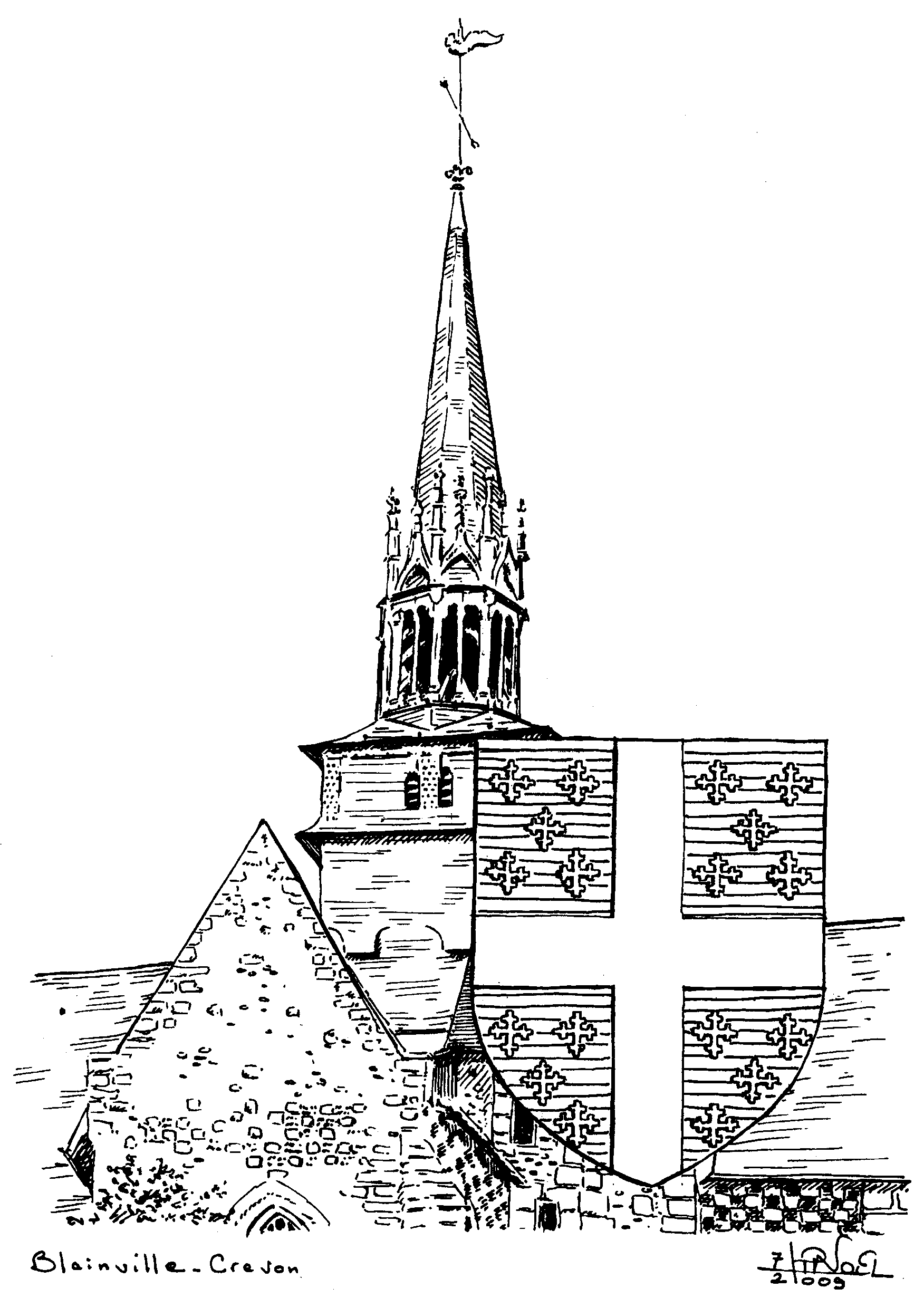 Code Postal :  76116Téléphone : 02.35.34.01.60Objet : Note de présentation du Compte Administratif 2023Monsieur,		Plusieurs habitants du hameau de Cauvicourt ne peuvent avoir accès à l’internet haut débit.		Aussi, je vous serais obligé de bien vouloir prendre contact pour évoquer les solutions qui peuvent être mises en place.		Je vous serais obligé de bien vouloir insérer l’article suivant :Commune de Blainville-CrevonMonsieur le Maire de Blainville-Crevon et l’Adjoint chargé du cimetière font savoir qu’une procédure de reprise des concessions périmées est en coursLa liste des familles concernées est visible à la Mairie et affichée au cimetière       	Je vous prie d’agréer, Madame, l’expression de mes sentiments distingués.     									 LE MAIRE						  	   	       J-B DUPRESSOIR	